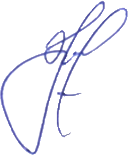 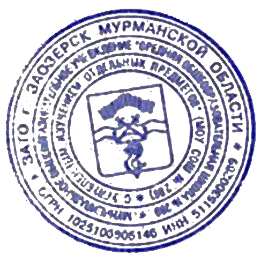 УТВЕРЖДЕНОприказом МОУ СОШ № 289 от 30.08.2023 № 01-09/195План мероприятий общественного антинаркотического движения «Родители против наркотиков» МОУ СОШ № 289 на 2023 год№ п/пНаименование мероприятияСроки исполненияОтветственные1Организационное собрание общественного антинаркотического движения«Родители против наркотиков». Обсуждение и утверждение плана мероприятий на учебный годСентябрь – октябрь Заместителидиректора по ВР 2Проведение родительских собраний по классам и собрание общешкольного родительского комитета ГОБОУ МО «СОШ № 289» (в том числе и онлайн), направленного на информирование родителей о работе общественногоантинаркотического движения«Родители против наркотиков»ОктябрьЗаместителидиректора по ВР Классные руководители 1 - 11 классов3Организация и проведение спортивного мероприятия «Мама, папа, я спортивная семья» (возможно проведение в онлайн формате в видевикторины или квеста)Ноябрь, февральКлассные руководители 1 - 11 классов, учителяфизической культуры4Организация и проведение родительских собраний с целью организации правовой пропаганды и информационно – просветительской работы антинаркотического направления среди родителей обучающихсяВ течение всего периодаКлассные руководители 1 - 11 классов5Выставка рисунков и плакатов «Я хочу жить здорово!»НоябрьКлассные руководители 1 - 11 классов, педагоги организаторы6Организация родительского собрания на тему «Организация занятий школьника по укреплению здоровья и привитию здорового образа жизни» (с приглашением специалистов)Ноябрь - декабрьЗаместителидиректора по ВР классныеруководители 1 - 11 классов7Флешмоб «Здоровая семья» (возможно проведение в онлайн формате)Ноябрь - декабрьКлассные руководители 1 - 11 классов8Круглый стол с родителями на темуОктябрь Заместители«С чего начинается наркозависимость» (возможно проведение в онлайн формате)директора по ВР классныеруководители 1 - 11 классов9Проведение совместных мероприятий с родителями в рамках акции «Декада SOS» (по отдельному плану)Ноябрь – декабрь Заместителидиректора по ВР классные руководители 1 - 11 классов, педагоги - организаторы10Подведение итогов работы общественного антинаркотического движения «Родители противнаркотиков» на заседании общешкольного родительского комитета     МайЗаместителидиректора по ВР 11Индивидуальные консультации родителей по вопросам профилактики алкоголизма и наркозависимостиВ течение всего периодаПедагоги - психологи